23 de diciembre 2019CIRCULAR EXTERNADirigida a: Bancos Comerciales del EstadoBancos Creados por Leyes EspecialesBancos PrivadosEmpresas Financieras no BancariasOtras Entidades FinancierasOrganizaciones Cooperativas de Ahorro y CréditoEntidades Autorizadas del Sistema Financiera Nacional para la ViviendaConsejo Rector del Sistema de Banca de DesarrolloAsunto: Creación de código en la tabla Tipo Operación  amparadas a la Directriz N°59-H (Crédito de Salvamento).El Despacho del Superintendente de la Superintendencia General de Entidades Financieras (SUGEF), Considerando que:Que con fundamento en los artículos 25.1, 26 inciso b), 27.1, 99 y 100 de la Ley General de la Administración Pública, el Gobierno de la República decreta la Directriz N°059-H, “Creación del Programa de Crédito de Salvamento para personas sobreendeudadas”.Es necesario identificar las operaciones formalizadas al amparo de la Directriz y poder atender futuros requerimientos tanto internos como por parte de las autoridades.Es necesario divulgar las modificaciones al “Manual de Clases de Datos”.Dispone:Crear el código 9 “Crédito de Salvamento”, en la tabla Tipo Operación del XML de Operaciones, para que las entidades sujetas a la Directriz N°059-H, “Creación del Programa de Crédito de Salvamento para personas sobreendeudadas”, reporten en el XML de operaciones, las operaciones formalizadas al amparo de lo establecido en la Directriz. Los cambios en el manual SICVECA motivados por este nuevo código, estarán siendo comunicados oportunamente.Nombre de la tabla: Tipo _OperaciónAtentamente: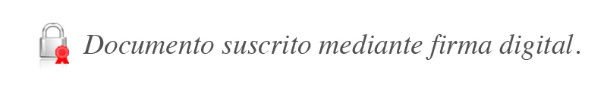 José Armando Fallas MartínezIntendente   JFM/OMB/svvCódigoTipo_ OperacionRestricciones (R) / Observaciones (O)9Crédito SalvamentoR: Los campos “SaldoPorDesembolsarConCompromiso”, “SaldoComisiones” y “SaldoPrincipalConDepositoPrevio” deben reportarse en cero. Además, el campo “SaldoPendienteUtilizacionSinCompromiso” no debe reportarse. O1: Debe tener “SaldoPrincipal” mayor a cero, puede tener con saldo mayor que cero los saldos de los campos “SaldoProductos” y “SaldoCuentasCobrarAsociadasOperacion”.O2: Las operaciones con este código no deben reportar el campo “idlinea”. Nota: Código creado en atención a la Directriz N°059-H, “Creación del Programa de Crédito de Salvamento para personas sobreendeudadas”.